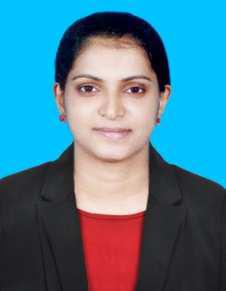 Email: gulfjobseeker-393096@2freemail.com OBJECTIVETo work in an esteemed eye hospital at the position of an Optometrist so that I not only help the patients to improve their vision and eye sight but also fulfill my passion for this field in the most effective way.PROFESSIONAL EXPERIENCEMannar, Kerala, IndiaJuly 2015 – February 2019OptometristAnalyzed the present complaints and past history of patients to determine methods for treatment.Performed objective and subjective refraction.Determined each patient’s visual acuity, field of vision and hand-eye coordinationPromoted eye health by counseling patients, including explaining how to clean and wear contact lenses.Conduct routine eye examinations, including visual field testsDeveloped and maintained effective and professional relationships with all levels of staff and patients.Mavelikkara, Kerala, India March 2019 – July 2019Provide outpatient care for patients with eye-related disorders and conditionsLead, plan and performed objective and subjective refraction.Successfully conducted Streak Retinoscopy (Dilated and Undilated).Supervised and trained junior optometrists to perform various optometrist’ duties.Developed and maintained effective and professional relationships with all levels of staff and patients.SPECIALIST INSTRUMENTS – OPERATIONS & INTERPRETATIONKeratometryLensometerPachymetryHumphrey Visual Field AnalysisHess screeningA- Scan (Immersion, Contact and IOL MASTER)Specular MicroscopySynaptophorOCT (Optopol)Slit Lamp Bio – MicroscopyApplanation Tonometry, Air Puff, I –CareEDUCATIONAL QUALIFICATIONB.sc OptometryEye Microsurgery & Laser Centre, Thiruvalla, Kerala 2010 – 14Certificate course in Optical salesMedical Research Foundation & Essilor India Pvt Ltd.2012 – 13TRAININGSLens Manufacturing Techniques & Methods (2012)Optometry Update (2011)Glaucoma day state level programme (2012)ORTHOPTIC WORK UPNPC measurementAACover TestOcular MotilityWorth Four Dot TestBinocular Single VisionDiplopia ChartingPBCTKEY SKILLSFlexible mature to deal with dynamic situationsQuick learner & co-operative natureTeam building and development capabilities.TECHNICAL SKILLA-scan, HFA, CCT, Synoptophore, Contact Lens, Lasik workup, squint Evaluation, Hess chartingPERSONAL DATAPERSONAL DATANationality:IndianMarital StatusMarital Status:MarriedSexSex:FemaleD.O.BD.O.B:27-04-1992